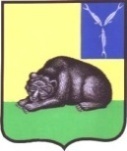 СОВЕТ МУНИЦИПАЛЬНОГО ОБРАЗОВАНИЯ ГОРОД ВОЛЬСКВОЛЬСКОГО МУНИЦИПАЛЬНОГО РАЙОНАСАРАТОВСКОЙ ОБЛАСТИРЕШЕНИЕ5 августа 2013 года                   № 66/2- 354                                      г. ВольскОб установлении  ставок, порядка и сроков уплаты налога на имущество  физических лиц на территории муниципального образования город ВольскВ соответствии с Законом  Российской Федерации от 9 декабря 1991 года                       № 2003-1 «О налоге на имущество физических лиц», частью первой  Налогового Кодекса Российской Федерации и  статьей 63 Устава муниципального образования город Вольск, Совет муниципального образования город Вольск Вольского муниципального района Саратовской области РЕШИЛ:1. Установить на территории  муниципального образования город Вольск следующие ставки  налога на имущество  физических лиц(жилой дом, квартиру, комнату, дачу, гараж, иное строение и сооружение, долю в праве общей собственности в указанном имуществе) в зависимости от суммарной инвентаризационной стоимости по состоянию на 1 января каждого года:2. Установить, что уплата налога на имущество физических  лиц осуществляется в порядке и сроки, установленные статьей 5  Закона  Российской Федерации от 9 декабря 1991 года № 2003-1 «О налогах на имущество  физических лиц».3. Установить, что льготы по налогу предоставляются налогоплательщикам в соответствии со статьей 4 Закона  Российской Федерации от 9 декабря 1991 года № 2003-1 «О налогах на имущество  физических лиц».4. Установить, что дополнительно от налогообложения освобождаются следующие категории налогоплательщиков:   - лица, имеющие звание «Почетный житель земли Вольской»,- лица, принимавшие участие в боевых действиях на территории Чеченской республики и имеющие удостоверение участника боевых действий.5. Признать утратившими силу решения Совета муниципального образования город Вольск:- от 30 ноября 2008 года № 17/2-85 «Об установлении ставок, порядка и сроков уплаты налога на имущество физических лиц»;- от 31 августа 2011 года № 39/2-220 «О внесении изменений в решение Совета муниципального образования город Вольск от 30 ноября 2009 года № 17/2-85 «Об установлении  ставок, порядка и сроков уплаты налога на имущество  физических лиц на территории муниципального образования город Вольск».- от 21 марта 2013 года № 62/2-338 «Об установлении ставок, порядка и сроков уплаты налога на имущество физических лиц на территории муниципального образования город Вольск». 6. Контроль за исполнением настоящего решения возложить на комиссию по бюджету налогам и земельно-имущественным отношениям Совета муниципального образования город Вольск.7. Настоящее решение подлежит официальному опубликованию не ранее, чем по истечении одного месяца с момента принятия и вступает в силу 1 января 2014 года.Глава муниципального образования  город Вольск                                                               А.Е. ТатариновСтавка налога в %До 300 тыс. руб. (включительно)0,1От 300 тыс. руб. до 500 тыс. руб. (включительно)0,3Свыше 500 тыс. руб.2,0